ALLOA CHEMISTS SUNDAY / PUBLIC HOLIDAY ROTA  DECEMBER 2020 – NOVEMBER 2021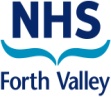 SUNDAYS    1.00PM – 2.00PM            PUBLIC HOLIDAYS    SEE NOTES BELOWWELL			Well, 60 High Street, Alloa				01259 218039	L&G			Lindsay & Gilmour Pharmacy, 81 Main Street, Sauchie	01259 723155BOOTS (A)		Boots the Chemist, 36-40 High Street, Alloa			01259 723246LLOYDS		Lloyds Pharmacy, Marshill, Alloa				01259 218979CLACKMANNAN	Davidsons Chemists, 30 Main Street, Clackmannan		01259 722635BOOTS (T)		Your Local Boots Pharmacy, 4 Tron Court, Tullibody	01259 722864	26 October 2020December 2020  06    Boots (A)  13    Lloyds                    *20    Boots (A)                                    (see note)*25    Clackmannan                              (see note)   27    Boots (T)             *28    Boots (A) & Clackmannan         (see note) June 2021  06    Lloyds  13    Boots (T)  20    Well  27    ClackmannanJanuary 2021*01    Boots (T)                                    (see note)  03    Well*04    Boots (A) & Clackmannan         (see note)  10    Clackmannan  17    L&G  24    Boots (A)  31    LloydsJuly 2021  04    L&G  11    Boots (A)  18    Lloyds  25    Boots (T)February 2021  07    Boots (T)  14    Well  21    Clackmannan  28    L&GAugust 2021  01    Well  08    Clackmannan  15    L&G  22    Boots (A)  29    LloydsMarch 2021  07    Boots (A)  14    Lloyds  21    Boots (T)  28    WellSeptember 2021  05    Boots (T)*06    Boots (A),  L&G,  Well      (see note)  12    Well  19    Clackmannan  26    L&GApril 2021* 02   (See Note)   04   Clackmannan  *05   Boots (A) & L&G      (see note)   11   L&G     18   Boots (A)    25   LloydsOctober 2021  03    Boots (A)  10    Lloyds*11    Boots (A),  L&G,  Well,     (see note)  17    Boots (T)  24    Well  31    Clackmannan  May 2021  02    Boots (T)*03    Boots (A),  L&G, Well      (see note)  09    Well  16    Clackmannan  23    L&G  30    Boots (A)*31    Boots (A),  L&G, Well      (see note)  November 2021  07    L&G  14    Boots (A)  21    Lloyds  28    Boots (T)Notes20 December                Boots (A) will provide a Service 12noon – 4.00pm25 December                Clackmannan will provide Public Holiday Service 1.00pm – 2.00pm28 December                Boots (A) & Clackmannan will provide a Normal Service  01 January                    Boots (T) will provide Public Holiday Service 11.00am – 12noon04 January                    Boots (A) & Clackmannan will provide a Normal Service 02 April                        All will provide a Normal Service Except Clackmannan - Closed 05 April                        Boots (A) & L&G will provide a Normal Service03 May                         Boots (A),  L&G & Well will provide a Normal Service31 May                         Boots (A),  L&G & Well will provide a Normal Service06 September               Boots (A),  L&G & Well will provide a Normal Service11 October                   Boots (A),  L&G & Well will provide a Normal ServiceNotes20 December                Boots (A) will provide a Service 12noon – 4.00pm25 December                Clackmannan will provide Public Holiday Service 1.00pm – 2.00pm28 December                Boots (A) & Clackmannan will provide a Normal Service  01 January                    Boots (T) will provide Public Holiday Service 11.00am – 12noon04 January                    Boots (A) & Clackmannan will provide a Normal Service 02 April                        All will provide a Normal Service Except Clackmannan - Closed 05 April                        Boots (A) & L&G will provide a Normal Service03 May                         Boots (A),  L&G & Well will provide a Normal Service31 May                         Boots (A),  L&G & Well will provide a Normal Service06 September               Boots (A),  L&G & Well will provide a Normal Service11 October                   Boots (A),  L&G & Well will provide a Normal Service